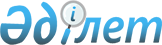 О районном бюджете на 2010-2012 годы
					
			Утративший силу
			
			
		
					Решение маслихата района Шал акына Северо-Казахстанской области от 25 декабря 2009 года N 20/1. Зарегистрировано Управлением юстиции района Шал акына Северо-Казахстанской области 1 февраля 2010 года N 13-14-95. Утратило силу - решением маслихата района Шал акына Северо-Казахстанской области от 28 февраля 2011 года N 34/4

      Сноска. Утратило силу - решением маслихата района Шал акына Северо-Казахстанской области от 28.02.2011 N 34/4      В соответствии с пунктом 2 статьи 75 Бюджетного Кодекса Республики Казахстан от 4 декабря 2008 года № 95-IV, подпунктом 1) пункта 1 статьи 6 Закона Республики Казахстан «О местном государственном управлении и самоуправлении в Республике Казахстан» от 23 января 2001 года № 148-11, районный маслихат РЕШИЛ:



      1. Утвердить районный бюджет на 2010 – 2012 годы согласно приложениям 1, 2 и 3 соответственно, в том числе на 2010 год в следующих объемах:

      1) доходы – 1775700,9 тысяч тенге, в том числе по:

      налоговым поступлениям – 193500 тысяч тенге;

      неналоговым поступлениям – 3299 тысяч тенге;

      поступления от продажи основного капитала – 13215 тысяч тенге;

      поступления трансфертов - 1565686,9 тысяч тенге; 

      2) затраты - 1741857 тысяч тенге; 

      3) чистое бюджетное кредитование - 3560 тысяч тенге, в том числе:

      бюджетные кредиты - 3560 тысяч тенге;

      погашение бюджетных кредитов в сумме 98,8 тыс.тенге

      4) сальдо по операциям с финансовыми активами - 35080 тысяч тенге, в том числе:

      приобретение финансовых активов - 1200 тысяч тенге;

      5) дефицит (профицит) бюджета - -4796,1 тысяч тенге;

      6) финансирование дефицита (использование профицита) бюджета - 4796,1.

      Сноска. Пункт 1 с изменениями, внесенными решением маслихата  района Шал акына Северо-Казахстанской области от 31.03.2010 N 24/2; от 30.06.2010 N 26/3; от 05.08.2010 N 28/1; от 3.11.2010. N 31/1; от 23.12.2010 N 32/1

      7) используемые остатки бюджетных средств - 1236,1 тысяч тенге.

      Сноска. Пункт 1 дополнен подпунктом 7 в соответствии с решением маслихата района Шал акына Северо-Казахстанской области от 31.03.2010 N 24/2



      2. Установить, что доходы районного бюджета на 2010 год формируются в соответствии с Бюджетным Кодексом Республики Казахстан за счет следующих налоговых поступлений:

      индивидуального подоходного налога с физических лиц, осуществляющих деятельность по разовым талонам;

      социального налога;

      налогов на собственность;

      внутренних налогов на товары, работы и услуги;

      обязательных платежей, взимаемых за совершение юридически значимых действий и (или) выдачу документов уполномоченными на то государственными органами или должностными лицами. 



      3. Установить, что доходы районного бюджета на 2010 год формируются за счет следующих неналоговых поступлений:

      доходов от государственной собственности;

      прочих неналоговых поступлений.



      4. Установить, что доходы районного бюджета формируются за счет:

      поступлений от продажи основного капитала;



      5. Утвердить поступление бюджетной субвенции, переданной из областного бюджета в бюджет района в сумме 1051835 тысяч тенге.



      6. Установить, что в процессе исполнения местного бюджета на 2010 год не подлежат секвестру бюджетные программы, согласно приложению 6.



      7. Утвердить бюджетные программы города Сергеевка и сельских округов на 2010 год, согласно приложению 7.



      8. Учесть в бюджете района на 2010 год целевые трансферты и бюджетные кредиты из вышестоящих органов государственного управления согласно приложениям 4, 5 в следующих размерах:

      1) 464.004.000 «Информатизация системы образования в государственных учреждениях образования района (города областного значения)» - 2000 тысяч тенге;

      2) 464.005.000 «Приобретение и доставка учебников, учебно-методических комплексов для государственных учреждений образования района (города областного значения) - 3701 тысяч тенге;

      3) 464.003.000 «Общеобразовательное обучение» - 65079 тысяч тенге в том числе 15179 тысяч тенге, (на оснащение учебным оборудованием кабинетов физики, химии, биологии - 4097 тысяч тенге, на создание лингафонных и мультимедийных кабинетов - 11082 тысяч тенге),на текущее содержание организаций образования - 49900 тысяч тенге;

      4) 464.011.000 «Капитальный, текущий ремонт объектов образования в рамках реализации стратегии региональной занятости и переподготовки кадров» - 29449 тысяч тенге;

      5) 451.005.011 «Государственная адресная социальная помощь. За счет трансфертов из республиканского бюджета» - 4802 тысяч тенге;

      6) 451.016.011 «Государственные пособия на детей до 18 лет. За счет трансфертов из республиканского бюджета» - 8927 тысяч тенге;

      7) 576 тысяч тенге на обеспечение проезда участникам и инвалидам Великой Отечественной войны по странам Содружества Независимых Государств, по территории Республики Казахстан, а также оплаты им и сопровождающим их лицам расходов на питание, проживание, проезд для участия в праздничных мероприятиях в городах Москва, Астана к 65-летию Победы в Великой Отечественной войне;

      8) 13367 тысяч тенге на выплату единовременной материальной помощи участникам и инвалидам Великой Отечественной войны, а также лицам, приравненным к ним, военнослужащим, в том числе уволенным в запас (отставку), проходившим военную службу в период с 22 июня 1941 года по 3 сентября 1945 года в воинских частях, учреждениях, в военно-учебных заведениях, не входивших в состав действующей армии, награжденным медалью «За победу над Германией в Великой Отечественной войне 1941-1945 гг.» или медалью «За победу над Японией», проработавшим (прослужившим) не менее шести месяцев в тылу в годы Великой Отечественной войны к 65-летию Победы в Великой Отечественной войне;

      9) 451.007.000 «Социальная помощь отдельным категориям граждан по решению местных представительных органов» - 540 тысяч тенге; 

      10) 451.002.103 «Расширение программы социальных рабочих мест и молодежной практики за счет целевых трансфертов из республиканского бюджета» - 10800 тысяч тенге;

      11) 458.032.028 «Развитие инженерно-коммуникационной инфраструктуры и благоустройство населенных пунктов в рамках реализации стратегии региональной занятости и переподготовки кадров» - 55524 тысяч тенге;

      12) 458.008.028 «Ремонт и содержание автомобильных дорог районного значения, улиц городов и населенных пунктов в рамках реализации стратегии региональной занятости и переподготовки кадров» - 10000 тысяч тенге;

      13) 462.008.000 «Бюджетные кредиты для реализации мер социальной поддержки специалистов социальной сферы сельских населенных пунктов» - 3560 тысяч тенге;

      14) 462.099.000 «Реализация мер социальной поддержки специалистов социальной сферы сельских населенных пунктов» - 485 тысяч тенге;

      15) 473.011.000 «Проведение противоэпизоотических мероприятий» 8001 тысяч тенге;

      16) на содержание отдела ветеринарии района в сумме 12676 тысяч тенге;

      17) 467.012.011 «Развитие водного хозяйства» в сумме 122288 тысяч тенге.

      Сноска. Пункт 8 с изменениями, внесенными решением маслихата  района Шал акына Северо-Казахстанской области от 31.03.2010 N 24/2

      18) на реализацию государственного образовательного заказа в дошкольных организациях образования в сумме 54158 тысяч тенге.

      Сноска. Пункт 8 дополнен подпунктом 18 в соответствии с решением маслихата района Шал акына Северо-Казахстанской области от 31.03.2010 N 24/2

      19) 452.014.000 на формирование или увеличение уставного капитала юридических лиц в сумме 15000 тысяч тенге.

      Сноска. Пункт 8 дополнен подпунктом 19 в соответствии с решением маслихата района Шал акына Северо-Казахстанской области от 31.03.2010 N 24/2

      20) на проведение капитального ремонта школы-гимназии имени академика Е.А.Букетова в городе Сергеевка в сумме 10000 тысяч тенге.

      Сноска. Пункт 8 дополнен подпунктом 20 в соответствии с решением маслихата района Шал акына Северо-Казахстанской области от 31.03.2010 N 24/2

      21) на приобретение угля для государственных учреждений и государственных предприятий района в сумме 5463 тысяч тенге.

      Сноска. Пункт 8 дополнен подпунктом 21 в соответствии с решением маслихата района Шал акына Северо-Казахстанской области от 31.03.2010 N 24/2



      9. Учесть, что в бюджете района на 2010 год предусмотрены средства на реализацию стратегии региональной занятости и переподготовки кадров в сумме 105773 тысяч тенге.



      10. Предусмотреть в бюджете района на 2010 год трансферты в вышестоящие бюджеты в связи изменением фонда оплаты труда в бюджетной сфере с учетом изменения налогооблагаемой базы социального налога индивидуального подоходного налога, предусмотренных при расчете трансфертов общего характера, утвержденных пунктом 3 статьи 2 Закона Республики Казахстан «Об объеме трансфертов общего характера между республиканскими и областными бюджетами, бюджетами города республиканского значения, столицы на 2008-2010 годы» от 27 ноября 2007 года № 5-IV в сумме 42545 тысяч тенге.

      Сноска. Пункт 10 с изменениями, внесенными решением маслихата  района Шал акына Северо-Казахстанской области от 31.03.2010 N 24/2



      11. Утвердить резерв местного исполнительного органа района на 2010 год в сумме 2000 тысяч тенге.



      12. Обеспечить в 2010 году выплату заработной платы работникам бюджетной сферы в полном объеме.



      13. Установить повышенные не менее чем на двадцать пять процентов должностные оклады и тарифные ставки по сравнению с окладами и ставками гражданских служащих, занимающихся этими видами деятельности в городских условиях, гражданским служащим социального обеспечения, образования, культуры и спорта, работающим в аульной (сельской) местности.

      Сноска. Пункт 13 с изменениями, внесенными решением маслихата  района Шал акына Северо-Казахстанской области от 31.03.2010 N 24/2



      14. Установить в расходах бюджета на 2010 год выплаты на оказание социальной помощи специалистам здравоохранения, образования, социального обеспечения, культуры, проживающим в сельской местности, по приобретению топлива в размере одного месячного расчетного показателя, установленного Законом Республики Казахстан от 7 декабря 2009 года № 219-IV «О республиканском бюджете на 2010–2012 годы».

      Сноска. Пункт 14 с изменениями, внесенными решением маслихата  района Шал акына Северо-Казахстанской области от 31.03.2010 N 24/2

      14-1. Предусмотреть в районном бюджете расходы за счет свободных остатков средств, сложившихся на начало финансового года, в сумме 1236,1 тысяч тенге, возврата трансфертов из республиканского бюджета и областного бюджетов неиспользованных в 2009 году, в сумме 27,7 тысяч тенге и использованных не по целевому назначению в сумме 338 тысяч тенге согласно приложению 8.

      Сноска. Пункт 14 дополнен пунктом 14-1 в соответствии с решением маслихата района Шал акына Северо-Казахстанской области от 31.03.2010 N 24/2

      14-2. Предусмотреть выплаты отдельным категориям нуждающихся граждан по решениям местных представительных органов на 2010 год по программе 451-007-000 «Социальная помощь отдельным категориям нуждающихся граждан по решениям местных представительных органов» согласно приложению 9.

      Сноска. Пункт 14 дополнен пунктом 14-2 в соответствии с решением маслихата района Шал акына Северо-Казахстанской области от 31.03.2010 N 24/2



      15. Настоящее решение вводится в действие с 1 января 2010 года.      Председатель XX сессии                     Секретарь

      районного маслихата                        районного маслихата

      З.Е Курманкулов                            Н.Г Дятлов

Приложение № 1

к решению XX сессии маслихата района Шал акына

от 25 декабря 2009 года № 20/1 Бюджет района Шал акына на 2010 год      Сноска. Приложение 1 в редакции решения маслихата района Шал акына Северо-Казахстанской области от 23.12.2010 N 32/1

Приложение № 2

к решению XX сессии маслихата района Шал акына

от 25 декабря 2009 года № 20/1 Бюджет района Шал акына на 2011 год

Приложение № 3

к решению XX сессии маслихата района Шал акына

от 25 декабря 2009 года № 20/1 Бюджет района Шал акына на 2012 год

Приложение № 4

к решению XX сессии маслихата района Шал акына

от 25 декабря 2009 года № 20/1 Трансферты и бюджетные кредиты из вышестоящих органов государственного управления на 2010 год      Сноска. Приложение 4 в редакции решения маслихата района Шал акына Северо-Казахстанской области от 23.12.2010 N 32/1продолжение таблицы

Приложение № 5

к решению XX сессии маслихата района Шал акына

от 25 декабря 2009 года № 20/1 Трансферты из вышестоящих органов государственного управления в рамках реализации стратегии региональной занятости и переподготовки кадров      Сноска. Приложение 5 в редакции решения маслихата района Шал акына Северо-Казахстанской области от 05.08.2010 N 28/1продолжение таблицы

Приложение № 6

к решению XX сессии маслихата района Шал акына

от 25 декабря 2009 года № 20/1 ПЕРЕЧЕНЬ районных бюджетных программ, не подлежащих секвестру в процессе исполнения районного бюджета на 2010 год

Приложение № 7

к решению XX сессии маслихата района Шал акына

от 25 декабря 2009 года № 20/1 Бюджет аппаратов акимов сельских округов и города Сергеевка на 2010 год      Сноска. Приложение 7 в редакции решения маслихата района Шал акына Северо-Казахстанской области от от 3.11.2010. N 31/1

Приложение № 8

к решению XX сессии маслихата района Шал акына

от 25 декабря 2009 года № 20/1 Направление свободных остатков бюджетных средств, сложившихся на 1 января 2010 года, погашение долга перед распубликанским бюджетом по кредитам, выданным в 2010 году на поддержку специалистов социальной сферы на селе, возврат целевых трансфертов республиканского областного бюджетов неиспользованных в 2009 году и возврат, использованных не по целевому назначению целевых трансфертов      Сноска. Приложение 8 в редакции решения маслихата района Шал акына Северо-Казахстанской области от 05.08.2010 N 28/1

Приложение № 9

к решению XX сессии маслихата района Шал акына

от 25 декабря 2009 года № 20/1 Перечень выплат отдельным категориям нуждающихся граждан по решениям местных представительных органов на 2010 год по программе 451-007-000 "Социальная помощь отдельным категориям нуждающихся граждан по решениям местных представительных органов"      Сноска. Приложение 9 в редакции решения маслихата района Шал акына Северо-Казахстанской области от от 3.11.2010. N 31/1
					© 2012. РГП на ПХВ «Институт законодательства и правовой информации Республики Казахстан» Министерства юстиции Республики Казахстан
				КатегорияКатегорияКатегорияКатегорияСумма

тыс.тенгеклассклассклассСумма

тыс.тенгеподклассподклассСумма

тыс.тенгеНаименованиеСумма

тыс.тенге123АБ1) Доходы1) Доходы1) Доходы1) Доходы1775700,91Налоговые поступления193500101Подоходный налог52621012Индивидуальный подоходный налог5262103Социальный налог1213661031Социальный налог121366104Hалоги на собственность481301041Hалоги на имущество156711043Земельный налог79131044Hалог на транспортные средства204261045Единый земельный налог4120105Внутренние налоги на товары, работы и услуги166421052Акцизы20591053Поступления за использование природных и других ресурсов86601054Сборы за ведение предпринимательской и профессиональной деятельности5923108Обязательные платежи, взимаемые за совершение юридически значимых действий и (или) выдачу документов уполномоченными на то государственными органами или должностными лицами21001081Государственная пошлина21002Неналоговые поступления3299201Доходы от государственной собственности8552015Доходы от аренды имущества, находящегося в государственной собственности85502Поступления от реализации товаров (работ, услуг) государственными учреждениями, финансируемыми из государственного бюджета611Поступления от реализации товаров (работ, услуг) государственными учреждениями, финансируемыми из государственного бюджета61206Прочие неналоговые поступления23832061Прочие неналоговые поступления23833Поступления от продажи основного капитала1321501Продажа государственного имущества, закрепленного за государственными учреждениями10351Продажа государственного имущества, закрепленного за государственными учреждениями1035303Продажа земли и нематериальных активов121803031Продажа земли120412Продажа нематериальных активов1394Поступления трансфертов 1565686,9402Трансферты из вышестоящих органов государственного управления1565686,94022Трансферты из областного бюджета1565686,9Функциональная группаФункциональная группаФункциональная группаФункциональная группаСумма тыс.тенгеАдминистратор бюджетных программАдминистратор бюджетных программАдминистратор бюджетных программСумма тыс.тенгеПрограммаПрограммаСумма тыс.тенгеНаименованиеСумма тыс.тенге2) Затраты:1741857,001Государственные услуги общего характера146104,901112Аппарат маслихата района (города областного значения)989001112001Услуги по обеспечению деятельности маслихата района (города областного значения)974001112004Материально-техническое оснащение государственных органов15001122Аппарат акима района (города областного значения)4269101122001Услуги по обеспечению деятельности акима района (города областного значения)4269101123Аппарат акима района в городе, города районного значения, поселка, аула (села), аульного (сельского) округа7894101123001Услуги по обеспечению деятельности акима района в городе, города районного значения, поселка, аула (села), аульного (сельского) округа77302023Материально-техническое оснащение государственных органов163901452Отдел финансов района (города областного значения)8153,401452001Услуги по реализации государственной политики в области исполнения бюджета района (города областного значения) и управления коммунальной собственностью района (города областного значения)7260,201452003Проведение оценки имущества в целях налогообложения231,8004Организация работы по выдаче разовых талонов и обеспечение полноты сбора сумм от реализации разовых талонов661,401453Отдел экономики и бюджетного планирования района (города областного значения)6429,501453001Услуги по реализации государственной политики в области формирования и развития экономической политики, системы государственного планирования и управления района (города областного значения)6429,502Оборона473502122Аппарат акима района (города областного значения)473502122005Мероприятия в рамках исполнения всеобщей воинской обязанности473504Образование112433404464Отдел образования района (города областного значения)1804004464009Обеспечение деятельности организаций дошкольного воспитания и обучения1804004123Аппарат акима района в городе, города районного значения, поселка, аула (села), аульного (сельского) округа10004123005Организация бесплатного подвоза учащихся до школы и обратно в аульной (сельской) местности10004464Отдел образования района (города областного значения)105611104464003Общеобразовательное обучение101830904464006Дополнительное образование для детей 3780204464Отдел образования района (города областного значения)5008304464001Услуги по реализации государственной политики на местном уровне в области образования392904464004Информатизация системы образования в государственных учреждениях образования района (города областного значения)200004464005Приобретение и доставка учебников, учебно-методических комплексов для  государственных учреждений образования района (города областного значения)570104464011Капитальный, текущий ремонт объектов образования в рамках реализации стратегии региональной занятости и переподготовки кадров3845306Социальная помощь и социальное обеспечение116230,406451Отдел занятости и социальных программ района (города областного значения)102086,906451002Программа занятости2056406451004Оказание социальной помощи на приобретение топлива специалистам здравоохранения, образования, социального обеспечения, культуры и спорта в сельской местности в соответствии с законодательством Республики Казахстан78206451005Государственная адресная социальная помощь682806451007Социальная помощь отдельным категориям нуждающихся граждан по решениям местных представительных органов834306451010Материальное обеспечение детей-инвалидов, воспитывающихся и обучающихся на дому97906451014Оказание социальной помощи нуждающимся гражданам на дому1502506451016Государственные пособия на детей до 18 лет3095406451017Обеспечение нуждающихся инвалидов обязательными гигиеническими средствами и предоставление услуг специалистами жестового языка, индивидуальными помощниками в соответствии с индивидуальной программой реабилитации инвалида3613020Выплата единовременной материальной помощи участникам и инвалидам Великой Отечественной войны, а также лицам, приравненным к ним, военнослужащим, в том числе уволенным в запас (отставку), проходившим военную службу в период с 22 июня 1941 года по 3 сентября 1945 года в воинских частях, учреждениях, в военно-учебных заведениях, не входивших в состав действующей армии, награжденным медалью «За победу над Германией в Великой Отечественной войне 1941-1945 гг.» или медалью «За победу над Японией», проработавшим (прослужившим) не менее шести месяцев в тылу в годы Великой Отечественной войны к 65-летию Победы в Великой Отечественной войне14998,906451Отдел занятости и социальных программ района (города областного значения)14143,506451001Услуги по реализации государственной политики на местном уровне в области обеспечения занятости социальных программ для населения13508,506451011Оплата услуг по зачислению, выплате и доставке пособий и других социальных выплат63507Жилищно-коммунальное хозяйство6922507458Отдел жилищно-коммунального хозяйства, пассажирского транспорта и автомобильных дорог района (города областного значения)50007458004Обеспечение жильем отдельных категорий граждан50007458Отдел жилищно-коммунального хозяйства, пассажирского транспорта и автомобильных дорог района (города областного значения)5860307458012Функционирование системы водоснабжения и водоотведения322707458032Развитие инженерно-коммуникационной инфраструктуры и благоустройство населенных пунктов в рамках реализации cтратегии региональной занятости и переподготовки кадров5537607458Отдел жилищно-коммунального хозяйства, пассажирского транспорта и автомобильных дорог района (города областного значения)1012207458015Освещение улиц в населенных пунктах240007458016Обеспечение санитарии населенных пунктов305007458017Содержание мест захоронений и захоронение безродных6807458018Благоустройство и озеленение населенных пунктов460408Культура, спорт, туризм и информационное пространство6656308123Аппарат акима района в городе, города районного значения, поселка, аула (села), аульного (сельского) округа2425808123006Поддержка культурно-досуговой работы на местном уровне2425808455Отдел культуры и развития языков района (города областного значения)1038008455003Поддержка культурно-досуговой работы1038008465Отдел физической культуры и спорта района (города областного значения)150008465007Подготовка и участие членов сборных команд района (города областного значения) по различным видам спорта на областных спортивных соревнованиях150008455Отдел культуры и развития языков района (города областного значения)1423808455006Функционирование районных (городских) библиотек1381608455007Развитие государственного языка и других языков народа Казахстана42208456Отдел внутренней политики района (города областного значения)580408456002Услуги по проведению государственной информационной политики через газеты и журналы 580408455Отдел культуры и развития языков района (города областного значения)328608455001Услуги по реализации государственной политики на местном уровне в области развития языков и культуры328608456Отдел внутренней политики района (города областного значения)375008456001Услуги по реализации государственной политики на местном уровне в области информации, укрепления государственности и формирования социального оптимизма граждан375008465Отдел физической культуры и спорта района (города областного значения)334708465001Услуги по реализации государственной политики на местном уровне в сфере физической культуры и спорта334710Сельское, водное, лесное, рыбное хозяйство, особо охраняемые природные территории, охрана окружающей среды и животного мира, земельные отношения146682474Отдел сельского хозяйства и ветеринарии района (города областного значения)15739001Услуги по реализации государственной политики на местном уровне в сфере сельского хозяйства и ветеринарии13557004Материально-техническое оснащение государственных органов34110473005Обеспечение функционирования скотомогильников (биотермических ям)440099Реализация мер социальной поддержки специалистов социальной сферы сельских населенных пунктов за счет целевых трансфертов из республиканского бюджета140110467Отдел строительства района (города областного значения)11787110467012Развитие объектов водного хозяйства11787110463Отдел земельных отношений района (города областного значения)507110463001Услуги по реализации государственной политики в области регулирования земельных отношений на территории района (города областного значения)5071474Отдел сельского хозяйства и ветеринарии района (города областного значения)8001013Проведение противоэпизоотических мероприятий800111Промышленность, архитектурная, градостроительная и строительная деятельность409811467Отдел строительства района (города областного значения)409811467001Услуги по реализации государственной политики на местном уровне в области строительства409812Транспорт и коммуникации1318812458Отдел жилищно-коммунального хозяйства, пассажирского транспорта и автомобильных дорог района (города областного значения)228812458023Обеспечение функционирования автомобильных дорог228812458Отдел жилищно-коммунального хозяйства, пассажирского транспорта и автомобильных дорог района (города областного значения)1090012458008Ремонт и содержание автомобильных дорог районного значения, улиц городов и населенных пунктов в рамках реализации стратегии региональной занятости и переподготовки кадров1000012458024Организация внутрипоселковых (внутригородских) внутрирайонных общественных пассажирских перевозок90013Прочие778613469Отдел предпринимательства района (города областного значения)366713469001Услуги по реализации государственной политики на местном уровне в области развития предпринимательства и промышленности366713458Отдел жилищно-коммунального хозяйства, пассажирского транспорта и автомобильных дорог района (города областного значения)411913458001Услуги по реализации государственной политики на местном уровне в области жилищно-коммунального хозяйства, пассажирского транспорта и автомобильных дорог411915Трансферты42910,715Трансферты42910,715452Отдел финансов района (города областного значения)42910,7020Целевые текущие трансферты в вышестоящие бюджеты в связи с изменением фонда оплаты труда в бюджетной сфере4254515006Возврат неиспользованных (недоиспользованных) целевых трансфертов27,7016Возврат, использованных не по целевому назначению целевых трансфертов3383) Чистое бюджетное кредитование3461,2Бюджетные кредиты356010Сельское, водное, лесное, рыбное хозяйство, особо охраняемые природные территории, охрана окружающей среды и животного мира, земельные отношения356010Сельское хозяйство356010474Отдел сельского хозяйства и ветеринарии района (города областного значения)356010462009Бюджетные кредиты для реализации мер социальной поддержки специалистов социальной сферы сельских населенных пунктов35605Погашение бюджетных кредитов98,8001Погашение бюджетных кредитов98,81Погашение бюджетных кредитов, выданных из государственного бюджета98,84) Сальдо по операциям с финансовыми активами35080Приобретение финансовых активов3508013Прочие35080452Отдел финансов района (города областного значения)35080014Формирование и увеличение уставного капитала юридических лиц350805) Дефицит (профицит) бюджета-4697,36) Финансирование дефицита4697,3(использование профицита) бюджетаКатегорияКатегорияКатегорияКатегорияСумма

тыс.тенгеКлассКлассКлассСумма

тыс.тенгеПодклассПодклассСумма

тыс.тенге123АБ7Поступление займов356001Внутренние государственные займы35602Договоры займа3560Функциональная группаФункциональная группаФункциональная группаФункциональная группаСумма

тыс.тенгеАдминистратор бюджетных программАдминистратор бюджетных программАдминистратор бюджетных программСумма

тыс.тенгеПрограммаПрограммаСумма

тыс.тенгеНаименованиеСумма

тыс.тенге16Погашение займов98,8452Отдел финансов района (города областного значения)98,8008Погашение долга местного исполнительного органа перед вышестоящим бюджетом98,8КатегорияКатегорияКатегорияКатегорияСумма

тыс.тенгеКлассКлассКлассСумма

тыс.тенгеПодклассПодклассСумма

тыс.тенге123АБ8Используемые остатки бюджетных средств 1236,101Остатки бюджетных средств1236,11Свободные остатки бюджетных средств1236,1КатегорияКатегорияКатегорияКатегорияСумма

тыс.тенгеКлассКлассКлассСумма

тыс.тенгеПодклассПодклассСумма

тыс.тенгеНаименованиеСумма

тыс.тенге123АБ1) Доходы1) Доходы1) Доходы1) Доходы1470512,01Налоговые поступления215115101Подоходный налог56061012Индивидуальный подоходный налог5606103Социальный налог1150471031Социальный налог115047104Hалоги на собственность735221041Hалоги на имущество335561043Земельный налог156131044Hалог на транспортные средства187231045Единый земельный налог5630105Внутренние налоги на товары, работы и

услуги190511052Акцизы17351053Поступления за использование природных

и других ресурсов125511054Сборы за ведение предпринимательской и

профессиональной деятельности4765108Обязательные платежи, взимаемые за

совершение юридически значимых

действий и (или) выдачу документов

уполномоченными на то государственными

органами или должностными лицами18891081Государственная пошлина18892Неналоговые поступления4003201Доходы от государственной

собственности37532015Доходы от аренды имущества,

находящегося в государственной

собственности3753206Прочие неналоговые поступления2502061Прочие неналоговые поступления2503Поступления от продажи основного

капитала2384303Продажа земли и нематериальных активов23843031Продажа земли23844Поступления трансфертов1249010402Трансферты из вышестоящих органов

государственного управления12490104022Трансферты из областного бюджета1249010Функциональная группаФункциональная группаФункциональная группаФункциональная группаСумма

тыс.

тенгеАдминистратор бюджетных программАдминистратор бюджетных программАдминистратор бюджетных программСумма

тыс.

тенгеПрограммаПрограммаСумма

тыс.

тенгеНаименованиеСумма

тыс.

тенге2) Затраты:147051201Государственные услуги общего

характера16097101112Аппарат маслихата района (города

областного значения)1195901112001Услуги по обеспечению деятельности

маслихата района (города областного

значения)1195901122Аппарат акима района (города

областного значения)4680301122001Услуги по обеспечению деятельности

акима района (города областного

значения)4680301123Аппарат акима района в городе, города

районного значения, поселка, аула

(села), аульного (сельского) округа8472901123001Услуги по обеспечению деятельности

акима района в городе, города

районного значения, поселка, аула

(села), аульного (сельского) округа8472901452Отдел финансов района (города

областного значения)1013601452001Услуги по реализации государственной

политики в области исполнения и

контроля за исполнением бюджета

района и управления коммунальной

собственностью района (города

областного значения)984501452003Проведение оценки имущества в целях

налогообложения29101453Отдел экономики и бюджетного

планирования района (города

областного значения)734401453001Услуги по реализации государственной

политики в области формирования и

развития экономической политики,

системы государственного планирования

и управления района (города

областного значения)734402Оборона496502122Аппарат акима района (города

областного значения)476502122005Мероприятия в рамках исполнения

всеобщей воинской обязанности476502122Аппарат акима района (города

областного значения)20002122006Предупреждение и ликвидация

чрезвычайных ситуаций масштаба района

(города областного значения)10002122007Мероприятия по профилактике и тушению

степных пожаров районного

(городского) масштаба, а также

пожаров в населенных пунктах, в

которых не созданы органы

государственной противопожарной

службы10004Образование107301004464Отдел образования района (города

областного значения)2183304464009Обеспечение деятельности организаций

дошкольного воспитания и обучения2183304123Аппарат акима района в городе, города

районного значения, поселка, аула

(села), аульного (сельского) округа10804123005Организация бесплатного подвоза

учащихся до школы и обратно в аульной

(сельской) местности10804464Отдел образования района (города

областного значения)104358104464003Общеобразовательное обучение100032304464006Дополнительное образование для детей4325804464Отдел образования района (города

областного значения)748804464001Услуги по реализации государственной

политики на местном уровне в области

образования532604464004Информатизация системы образования в

государственных учреждениях

образования района (города областного

значения)004464005Приобретение и доставка учебников,

учебно-методических комплексов для

государственных учреждений

образования района (города областного

значения)216204464011Капитальный, текущий ремонт объектов

образования в рамках реализации

стратегии региональной занятости и

переподготовки кадров006Социальная помощь и социальное

обеспечение9809906451Отдел занятости и социальных программ

района (города областного значения)8086606451002Программа занятости1129406451004Оказание социальной помощи на

приобретение топлива специалистам

здравоохранения, образования,

социального обеспечения, культуры и

спорта в сельской местности в

соответствии с законодательством

Республики Казахстан84806451005Государственная адресная социальная

помощь1191106451007Социальная помощь отдельным

категориям нуждающихся граждан по

решениям местных представительных

органов393906451010Материальное обеспечение

детей-инвалидов, воспитывающихся и

обучающихся на дому108906451014Оказание социальной помощи

нуждающимся гражданам на дому1691806451016Государственные пособия на детей до

18 лет3090906451017Обеспечение нуждающихся инвалидов

обязательными гигиеническими

средствами и предоставление услуг

специалистами жестового языка,

индивидуальными помощниками в

соответствии с индивидуальной

программой реабилитации инвалида3958019Обеспечение проезда участникам и

инвалидам Великой Отечественной войны

к 65-летию Победы в Великой

Отечественной войне0020Выплата единовременной материальной

помощи участникам и инвалидам Великой

Отечественной войны к 65-летию Победы

в Великой Отечественной войне006451Отдел занятости и социальных программ

района (города областного значения)1723306451001Услуги по реализации государственной

политики на местном уровне в области

обеспечения занятости социальных

программ для населения1668506451011Оплата услуг по зачислению, выплате и

доставке пособий и других социальных

выплат54807Жилищно-коммунальное хозяйство1126607458Отдел жилищно-коммунального

хозяйства, пассажирского транспорта и

автомобильных дорог района (города

областного значения)50007458004Обеспечение жильем отдельных

категорий граждан50007458Отдел жилищно-коммунального

хозяйства, пассажирского транспорта и

автомобильных дорог района (города

областного значения)162007458012Функционирование системы

водоснабжения и водоотведения162007458032Развитие инженерно-коммуникационной

инфраструктуры и благоустройство

населенных пунктов в рамках

реализации cтратегии региональной

занятости и переподготовки кадров007458Отдел жилищно-коммунального

хозяйства, пассажирского транспорта и

автомобильных дорог района (города

областного значения)914607458015Освещение улиц в населенных пунктах259207458016Обеспечение санитарии населенных

пунктов324007458017Содержание мест захоронений и

захоронение безродных7407458018Благоустройство и озеленение

населенных пунктов324008Культура, спорт, туризм и

информационное пространство8303108123Аппарат акима района в городе, города

районного значения, поселка, аула

(села), аульного (сельского) округа3221108123006Поддержка культурно-досуговой работы

на местном уровне3221108455Отдел культуры и развития языков

района (города областного значения)1012608455003Поддержка культурно-досуговой работы1012608465Отдел физической культуры и спорта

района (города областного значения)193608465007Подготовка и участие членов сборных

команд района (города областного

значения) по различным видам спорта

на областных спортивных соревнованиях193608455Отдел культуры и развития языков

района (города областного значения)1882008455006Функционирование районных (городских)

библиотек1824008455007Развитие государственного языка и

других языков народа Казахстана58008456Отдел внутренней политики района

(города областного значения)551208456002Услуги по проведению государственной

информационной политики через газеты

и журналы551208455Отдел культуры и развития языков

района (города областного значения)557708455001Услуги по реализации государственной

политики на местном уровне в области

развития языков и культуры557708456Отдел внутренней политики района

(города областного значения)454408456001Услуги по реализации государственной

политики на местном уровне в области

информации, укрепления

государственности и формирования

социального оптимизма граждан454408465Отдел физической культуры и спорта

района (города областного значения)430508465001Услуги по реализации государственной

политики на местном уровне в сфере

физической культуры и спорта430510Сельское, водное, лесное, рыбное

хозяйство, особо охраняемые природные

территории, охрана окружающей среды и

животного мира, земельные отношения1839910462Отдел сельского хозяйства района

(города областного значения)1218810462001Услуги по реализации государственной

политики на местном уровне в сфере

сельского хозяйства1218810462099Реализация мер социальной поддержки

специалистов социальной сферы

сельских населенных пунктов за счет

целевых трансфертов из

республиканского бюджета010467Отдел строительства района (города

областного значения)010467012Развитие системы водоснабжения010463Отдел земельных отношений района

(города областного значения)621110463001Услуги по реализации государственной

политики в области регулирования

земельных отношений на территории

района (города областного значения)621110462Отдел сельского хозяйства района

(города областного значения)0009Проведение противоэпизоотических

мероприятий011Промышленность, архитектурная,

градостроительная и строительная

деятельность529511467Отдел строительства района (города

областного значения)529511467001Услуги по реализации государственной

политики на местном уровне в области

строительства529512Транспорт и коммуникации347112458Отдел жилищно-коммунального

хозяйства, пассажирского транспорта и

автомобильных дорог района (города

областного значения)247112458023Обеспечение функционирования

автомобильных дорог247112458Отдел жилищно-коммунального

хозяйства, пассажирского транспорта и

автомобильных дорог района (города

областного значения)100012458008Ремонт и содержание автомобильных

дорог районного значения, улиц

городов и населенных пунктов в рамках

реализации стратегии региональной

занятости и переподготовки кадров012458024Организация внутрипоселковых

(внутригородских) внутрирайонных

общественных пассажирских перевозок100013Прочие1200513469Отдел предпринимательства района

(города областного значения)525513469001Услуги по реализации государственной

политики на местном уровне в области

развития предпринимательства и

промышленности525513452Отдел финансов района (города

областного значения)200013452012Резерв местного исполнительного

органа района (города областного

значения) 200013458Отдел жилищно-коммунального

хозяйства, пассажирского транспорта и

автомобильных дорог района (города

областного значения)475013458001Услуги по реализации государственной

политики на местном уровне в области

жилищно-коммунального хозяйства,

пассажирского транспорта и

автомобильных дорог475015Трансферты015Трансферты015452Отдел финансов района (города

областного значения)0020Целевые текущие трансферты в

вышестоящие бюджеты в связи с

изменением фонда оплаты труда в

бюджетной сфере03) Чистое бюджетное кредитование0Бюджетные кредиты010Сельское, водное, лесное, рыбное

хозяйство, особо охраняемые природные

территории, охрана окружающей среды и

животного мира, земельные отношения010462Отдел сельского хозяйства района

(города областного значения)010462008Бюджетные кредиты для реализации мер

социальной поддержки специалистов

социальной сферы сельских населенных

пунктов04) Сальдо по операциям с финансовыми

активами0Приобретение финансовых активов05) Дефицит (профицит) бюджета06)Финансирование дефицита0(использование профицита) бюджета0КатегорияКатегорияКатегорияКатегорияСумма

тыс.тенгеКлассКлассКлассСумма

тыс.тенгеПодклассПодклассСумма

тыс.тенгеНаименование123АБ1) Доходы1) Доходы1) Доходы1) Доходы1648414,01Налоговые поступления239208101Подоходный налог62341012Индивидуальный подоходный налог6234103Социальный налог1279341031Социальный налог127934104Hалоги на собственность817561041Hалоги на имущество373151043Земельный налог173611044Hалог на транспортные средства208201045Единый земельный налог6260105Внутренние налоги на товары, работы

и услуги211851052Акцизы19291053Поступления за использование

природных и других ресурсов139571054Сборы за ведение предпринимательской

и профессиональной деятельности5299108Обязательные платежи, взимаемые за

совершение юридически значимых

действий и (или) выдачу документов

уполномоченными на то

государственными органами или

должностными лицами20991081Государственная пошлина20992Неналоговые поступления4451201Доходы от государственной

собственности41732015Доходы от аренды имущества,

находящегося в государственной

собственности4173206Прочие неналоговые поступления2782061Прочие неналоговые поступления2783Поступления от продажи основного

капитала2651303Продажа земли и нематериальных

активов26513031Продажа земли26514Поступления трансфертов1402104402Трансферты из вышестоящих органов

государственного управления14021044022Трансферты из областного бюджета1402104Функциональная группаФункциональная группаФункциональная группаФункциональная группаСумма

тыс.

тенгеАдминистратор бюджетных программАдминистратор бюджетных программАдминистратор бюджетных программСумма

тыс.

тенгеПрограммаПрограммаСумма

тыс.

тенгеНаименованиеСумма

тыс.

тенге2) Затраты:164841401Государственные услуги общего

характера17722501112Аппарат маслихата района (города

областного значения)1314301112001Услуги по обеспечению деятельности

маслихата района (города областного

значения)1314301122Аппарат акима района (города

областного значения)5021401122001Услуги по обеспечению деятельности

акима района (города областного

значения)5021401123Аппарат акима района в городе, города

районного значения, поселка, аула

(села), аульного (сельского) округа9457101123001Услуги по обеспечению деятельности

акима района в городе, города

районного значения, поселка, аула

(села), аульного (сельского) округа9457101452Отдел финансов района (города

областного значения)1121201452001Услуги по реализации государственной

политики в области исполнения и

контроля за исполнением бюджета

района и управления коммунальной

собственностью района (города

областного значения)1089801452003Проведение оценки имущества в целях

налогообложения31401453Отдел экономики и бюджетного

планирования района (города

областного значения)808501453001Услуги по реализации государственной политики в области формирования и

развития экономической политики,

системы государственного планирования

и управления района (города

областного значения)808502Оборона512002122Аппарат акима района (города

областного значения)492002122005Мероприятия в рамках исполнения

всеобщей воинской обязанности492002122Аппарат акима района (города

областного значения)20002122006Предупреждение и ликвидация

чрезвычайных ситуаций масштаба района

(города областного значения)10002122007Мероприятия по профилактике и тушению

степных пожаров районного

(городского) масштаба, а также

пожаров в населенных пунктах, в

которых не созданы органы

государственной противопожарной

службы10004Образование121159104464Отдел образования района (города

областного значения)2619904464009Обеспечение деятельности организаций

дошкольного воспитания и обучения2619904123Аппарат акима района в городе, города

районного значения, поселка, аула

(села), аульного (сельского) округа11704123005Организация бесплатного подвоза

учащихся до школы и обратно в аульной

(сельской) местности11704464Отдел образования района (города

областного значения)117708304464003Общеобразовательное обучение112551504464006Дополнительное образование для детей5156804464Отдел образования района (города

областного значения)819204464001Услуги по реализации государственной

политики на местном уровне в области

образования585604464004Информатизация системы образования в

государственных учреждениях

образования района (города областного

значения)004464005Приобретение и доставка учебников,

учебно-методических комплексов для

государственных учреждений

образования района (города областного

значения)233604464011Капитальный, текущий ремонт объектов

образования в рамках реализации

стратегии региональной занятости и

переподготовки кадров006Социальная помощь и социальное

обеспечение10645906451Отдел занятости и социальных программ

района (города областного значения)8733306451002Программа занятости1219806451004Оказание социальной помощи на

приобретение топлива специалистам

здравоохранения, образования,

социального обеспечения, культуры и

спорта в сельской местности в

соответствии с законодательством

Республики Казахстан91606451005Государственная адресная социальная

помощь1286406451007Социальная помощь отдельным

категориям нуждающихся граждан по

решениям местных представительных

органов425406451010Материальное обеспечение

детей-инвалидов, воспитывающихся и

обучающихся на дому117606451014Оказание социальной помощи

нуждающимся гражданам на дому1826906451016Государственные пособия на детей до

18 лет3338206451017Обеспечение нуждающихся инвалидов

обязательными гигиеническими

средствами и предоставление услуг

специалистами жестового языка,

индивидуальными помощниками в

соответствии с индивидуальной

программой реабилитации инвалида4274019Обеспечение проезда участникам и

инвалидам Великой Отечественной войны

к 65-летию Победы в Великой

Отечественной войне0020Выплата единовременной материальной

помощи участникам и инвалидам Великой

Отечественной войны к 65-летию Победы

в Великой Отечественной войне006451Отдел занятости и социальных программ

района (города областного значения)1912606451001Услуги по реализации государственной

политики на местном уровне в области

обеспечения занятости социальных

программ для населения1853406451011Оплата услуг по зачислению, выплате и

доставке пособий и других социальных

выплат59207Жилищно-коммунальное хозяйство1212907458Отдел жилищно-коммунального

хозяйства, пассажирского транспорта и

автомобильных дорог района (города

областного значения)50007458004Обеспечение жильем отдельных

категорий граждан50007458Отдел жилищно-коммунального

хозяйства, пассажирского транспорта и

автомобильных дорог района (города

областного значения)175007458012Функционирование системы

водоснабжения и водоотведения175007458032Развитие инженерно-коммуникационной

инфраструктуры и благоустройство

населенных пунктов в рамках

реализации cтратегии региональной

занятости и переподготовки кадров007458Отдел жилищно-коммунального

хозяйства, пассажирского транспорта и

автомобильных дорог района (города

областного значения)987907458015Освещение улиц в населенных пунктах279907458016Обеспечение санитарии населенных

пунктов350007458017Содержание мест захоронений и

захоронение безродных8007458018Благоустройство и озеленение

населенных пунктов350008Культура, спорт, туризм и

информационное пространство9301008123Аппарат акима района в городе, города

районного значения, поселка, аула

(села), аульного (сельского) округа3733508123006Поддержка культурно-досуговой работы

на местном уровне3733508455Отдел культуры и развития языков

района (города областного значения)1083308455003Поддержка культурно-досуговой работы1083308465Отдел физической культуры и спорта

района (города областного значения)200808465007Подготовка и участие членов сборных

команд района (города областного

значения) по различным видам спорта

на областных спортивных соревнованиях200808455Отдел культуры и развития языков

района (города областного значения)2103208455006Функционирование районных (городских)

библиотек2034908455007Развитие государственного языка и

других языков народа Казахстана68308456Отдел внутренней политики района

(города областного значения)595408456002Услуги по проведению государственной

информационной политики через газеты

и журналы595408455Отдел культуры и развития языков

района (города областного значения)618708455001Услуги по реализации государственной

политики на местном уровне в области

развития языков и культуры618708456Отдел внутренней политики района

(города областного значения)505508456001Услуги по реализации государственной

политики на местном уровне в области

информации, укрепления

государственности и формирования

социального оптимизма граждан505508465Отдел физической культуры и спорта

района (города областного значения)460608465001Услуги по реализации государственной

политики на местном уровне в сфере

физической культуры и спорта460610Сельское, водное, лесное, рыбное

хозяйство, особо охраняемые природные

территории, охрана окружающей среды и

животного мира, земельные отношения2036010462Отдел сельского хозяйства района

(города областного значения)1368510462001Услуги по реализации государственной

политики на местном уровне в сфере

сельского хозяйства1368510462099Реализация мер социальной поддержки

специалистов социальной сферы

сельских населенных пунктов за счет

целевых трансфертов из

республиканского бюджета010467Отдел строительства района (города

областного значения)010467012Развитие системы водоснабжения010463Отдел земельных отношений района

(города областного значения)667510463001Услуги по реализации государственной

политики в области регулирования

земельных отношений на территории

района (города областного значения)667510462Отдел сельского хозяйства района

(города областного значения)0009Проведение противоэпизоотических

мероприятий011Промышленность, архитектурная,

градостроительная и строительная

деятельность589311467Отдел строительства района (города

областного значения)589311467001Услуги по реализации государственной

политики на местном уровне в области

строительства589312Транспорт и коммуникации366912458Отдел жилищно-коммунального

хозяйства, пассажирского транспорта и

автомобильных дорог района (города

областного значения)266912458023Обеспечение функционирования

автомобильных дорог266912458Отдел жилищно-коммунального

хозяйства, пассажирского транспорта и

автомобильных дорог района (города

областного значения)100012458008Ремонт и содержание автомобильных

дорог районного значения, улиц

городов и населенных пунктов в рамках

реализации стратегии региональной

занятости и переподготовки кадров012458024Организация внутрипоселковых

(внутригородских) внутрирайонных

общественных пассажирских перевозок100013Прочие1295813469Отдел предпринимательства района

(города областного значения)567713469001Услуги по реализации государственной

политики на местном уровне в области

развития предпринимательства и

промышленности567713452Отдел финансов района (города

областного значения)200013452012Резерв местного исполнительного

органа района (города областного

значения) 200013458Отдел жилищно-коммунального

хозяйства, пассажирского транспорта и

автомобильных дорог района (города

областного значения)528113458001Услуги по реализации государственной

политики на местном уровне в области

жилищно-коммунального хозяйства,

пассажирского транспорта и

автомобильных дорог528115Трансферты015Трансферты015452Отдел финансов района (города

областного значения)0020Целевые текущие трансферты в

вышестоящие бюджеты в связи с

изменением фонда оплаты труда в

бюджетной сфере03) Чистое бюджетное кредитование0Бюджетные кредиты010Сельское, водное, лесное, рыбное

хозяйство, особо охраняемые природные

территории, охрана окружающей среды и

животного мира, земельные отношения010462Отдел сельского хозяйства района

(города областного значения)010462008Бюджетные кредиты для реализации мер

социальной поддержки специалистов

социальной сферы сельских населенных

пунктов04) Сальдо по операциям с финансовыми

активами0Приобретение финансовых активов05) Дефицит (профицит) бюджета06)Финансирование дефицита0(использование профицита) бюджета0Функциональная группаФункциональная группаФункциональная группаФункциональная группаВсего:Администратор бюджетных программАдминистратор бюджетных программАдминистратор бюджетных программВсего:ПрограммаПрограммаВсего:НаименованиеВсего:2) Затраты:402782,901Государственные услуги общего характера920001123Аппарат акима района в городе, города районного значения, поселка, аула (села), аульного (сельского) округа920001123001Услуги по обеспечению деятельности акима района в городе, города районного значения, поселка, аула (села), аульного (сельского) округа7861023Материально-техническое оснащение государственных органов133904Образование21293004464Отдел образования района (города областного значения)10004464009Обеспечение деятельности организаций дошкольного воспитания и обучения10004464Отдел образования района (города областного значения)20712904464003Общеобразовательное обучение20704804464006Дополнительное образование для детей8104464Отдел образования района (города областного значения)570104464004Информатизация системы образования в государственных учреждениях образования района (города областного значения)200004464005Приобретение и доставка учебников, учебно-методических комплексов для государственных учреждений образования района (города областного значения)370106Социальная помощь и социальное обеспечение30904,906451Отдел занятости и социальных программ района (города областного значения)30878,906451005Государственная адресная социальная помощь480206451007Социальная помощь отдельным категориям нуждающихся граждан по решениям местных представительных органов415706451016Государственные пособия на детей до 18 лет8927020Выплата единовременной материальной помощи участникам и инвалидам Великой Отечественной войны, а также лицам, приравненным к ним, военнослужащим, в том числе уволенным в запас (отставку), проходившим военную службу в период с 22 июня 1941 года по 3 сентября 1945 года в воинских частях, учреждениях, в военно-учебных заведениях, не входивших в состав действующей армии, награжденным медалью «За победу над Германией в Великой Отечественной войне 1941-1945 гг.» или медалью «За победу над Японией», проработавшим (прослужившим) не менее шести месяцев в тылу в годы Великой Отечественной войны к 65-летию Победы в Великой Отечественной войне12992,906451Отдел занятости и социальных программ района (города областного значения)2606451001Услуги по реализации государственной политики на местном уровне в области обеспечения занятости социальных программ для населения2608Культура, спорт, туризм и информационное пространство34908123Аппарат акима района в городе, города районного значения, поселка, аула (села), аульного (сельского) округа19908123006Поддержка культурно-досуговой работы на местном уровне19908455Отдел культуры и развития языков района (города областного значения)11808455003Поддержка культурно-досуговой работы11808455Отдел культуры и развития языков района (города областного значения)3208455006Функционирование районных (городских) библиотек3210Сельское, водное, лесное, рыбное хозяйство, особо охраняемые природные территории, охрана окружающей среды и животного мира, земельные отношения13439910474Отдел сельского хозяйства и ветеринарии района (города областного значения)496110462009Бюджетные кредиты для реализации мер социальной поддержки специалистов социальной сферы сельских населенных пунктов356010462099Реализация мер социальной поддержки специалистов социальной сферы сельских населенных пунктов за счет целевых трансфертов из республиканского бюджета 140110467Отдел строительства района (города областного значения)11787110467012Развитие водного хозяйства117871474Отдел сельского хозяйства и ветеринарии района (города областного значения)11567001Услуги по реализации государственной политики на местном уровне в сфере ветеринарии3225004Материально-техническое оснащение государственных органов341013Проведение противоэпизоотических мероприятий800113Прочие1500013452Отдел финансов района (города областного значения)15000014Формирование и увеличение уставного капитала юридических лиц15000Республиканские трансферты и

бюджетные кредитыРеспубликанские трансферты и

бюджетные кредитыРеспубликанские трансферты и

бюджетные кредитыРеспубликанские трансферты и

бюджетные кредитыТрансферты из областного

бюджетаТрансферты из областного

бюджетаТрансферты из областного

бюджетаИтого:текущиекредитыразвитиеИтоготекущиеразвитие242358,9120927,93560117871,01604241454241500091109110009090091109110009090077717771009090013391339000730327303200139898139898000001001000000010010006933169331001377981377980693316933100137717137717000008181037013701002000200000000200020000370137010000025817,925817,90050875087025817,925817,90050615061048024802000000000415741570892789270000012088,912088,9009049040000026260000026260000034934900000199199001991990000118118000001181180000323200000323201343991296835601178710004961140135600000356003560000014011401000001178710011787100011787100117871000115671156700000322532250000034134100008001800100000000015000015000000015000015000000015000015000Функц.

группаФункц.

под

группаАдм-

тор

бюд

жет

ных

про

гра

ммПро

грам

маПод

про

грам

маНаименованиеЗатраты:4Образование09Прочие услуги в области образования464Отдел образования района (города областного значения)011Капитальный, текущий ремонт объектов образования в рамках реализации стратегии региональной занятости и переподготовки кадров027За счет трансфертов из республиканского бюджета028За счет трансфертов из областного бюджета 6Социальная помощь и социальное обеспечение02Социальная помощь451Отдел занятости и социальных программ района (города областного значения)002Программа занятости103Расширение программы социальных рабочих мест и молодежной практики за счет целевых трансфертов из республиканского бюджета7Жилищно-коммунальное хозяйство02Коммунальное хозяйство458Отдел жилищно-коммунального хозяйства, пассажирского транспорта и автомобильных дорог района (города областного значения)032Развитие инженерно-

коммуникационной инфраструктуры и благоустройство населенных пунктов в рамках реализации cтратегии региональной занятости и переподготовки кадров028За счет трансфертов из областного бюджета 12Транспорт и коммуникации09Прочие услуги в сфере транспорта и коммуникаций458Отдел жилищно-коммунального хозяйства, пассажирского транспорта и автомобильных дорог района (города областного значения)008Ремонт и содержание автомобильных дорог районного значения, улиц городов и населенных пунктов в рамках реализации стратегии региональной занятости и переподготовки кадров028За счет трансфертов из областного бюджета Итого

транс

фетровРеспубликанские

трансфертыРеспубликанские

трансфертыРеспубликанские

трансфертыОбластной бюджетОбластной бюджетОбластной бюджетВсего:текущиеразвитиеВсего:текущиеразвитие11462936459364590781702279455376384532565925659012794127940384532565925659012794127940384532565925659012794127940384532565925659012794127940256592565925659000012794012794127940108001080010800000010800108001080000001080010800108000000108001080010800000010800108001080000005537600055376055376553760005537605537655376000553760553765537600055376055376553760005537605537610000000100001000001000000010000100000100000001000010000010000000100001000001000000010000100000Функциональная

группаФункциональная

группаФункциональная

группаНаименованиеАдминис-

траторАдминис-

траторНаименованиеПро-

граммаНаименование123404Образование464Отдел образования района (города

областного значения)003Общеобразовательное обучение№ Наим

енов

ание

окру

гаЗатраты

на

Аппараты акимов сельских округов

и города 123.001.Материаль

но-техни

ческое

оснащение государст

венных органов 123.023Затраты

на

содержа

ние

библио

тек 123.006Затраты

на

поддерж

ку

культур

но-досуг

овой

работы 123.006123.005.000 Организация бесплатного подвоза учащихся до школы и обратно в аульной (сельской) местностиВсего сумма тысяч тенге1Гор

аким

ат10937,810311040,82Афан

ась

ев

ский56571031106,41827,18693,53Аю

тас

ский6501,61032027,9112,88745,34Горо

дец

кий50952031185,81707,48191,25Жана

жол

ский5030,2103802,859366Кри

воще

ков

ский5639,81031943,71518,81009305,37Ново

пок

ров

ский56941032002,21331,79130,98Октя

брь

ский4868,5103932,6111,46015,59Прии

шим

ский5648,22031256,1189,97297,210Семи

поль

ский5421,2103685,7115,76325,611Сту

пин

ский5827,32031266,7120,27417,212Сухо

ра

бов

ский5696,21031283238,8732113Юби

лей

ный5285,210313401151,37879,5ВСЕ

ГО77302163915832,98425,1100103299Доходы:Доходы:Доходы:Доходы:Доходы:Доходы:Увеличить:Увеличить:Увеличить:Увеличить:Увеличить:Увеличить:КатегорияКатегорияКатегорияКатегорияКатегорияСумма

тыс.

тенгеКласс Класс Класс Класс Сумма

тыс.

тенгеПодклассПодклассПодклассСумма

тыс.

тенгеСпецификаСпецификаСумма

тыс.

тенгеНаименованиеСумма

тыс.

тенге501113Погашение бюджетных кредитов, выданных из областного бюджета местным исполнительным органам районов (городов областного значения)98,8Итого:Итого:Итого:Итого:Итого:98,8Расходы:Расходы:Расходы:Расходы:Расходы:Расходы:Увеличить:Увеличить:Увеличить:Увеличить:Увеличить:Увеличить:Функцональная группаФункцональная группаФункцональная группаФункцональная группаФункцональная группасумма, тыс. тенгеАдминистратор программАдминистратор программАдминистратор программАдминистратор программсумма, тыс. тенгеПрограмма Программа Программа сумма, тыс. тенгеПодпрограммаПодпрограммасумма, тыс. тенгеНаименованиесумма, тыс. тенге16452008000Погашение долга местного исполнительного органа перед вышестоящим бюджетом98,8Всего:Всего:Всего:Всего:Всего:98,8№ 

п/пВиды выплатСумма

(тыс.тенге)1Возмещение расходов по зубопротезированию инвалидов и участников Великой Отечественной войны и приравненных к ним1982Оплата за санаторно-курортное лечение7893Возмещение расходов оказания услуг бань и парикмахерских инвалидам и участникам Великой Отечественной войны774Дополнительное питание больным активным туберкулезом2165Социальная помощь участникам и инвалидам Великой Отечественной войны для оплаты расходов на коммунальные услуги20836Возмещение расходов инвалидам и участникам Великой Отечественной войны на авиатуры для поездки в г.Астану3637На оказание социальной помощи при рождении 4-го ребенка по 160 МРП на депозит каждому ребенку36178На выплату подъемных молодым мед.специалистам1000Итого8343